«Требования пожарной безопасности к пиротехническим изделиям».В преддверии Новогодних и Рождественских праздников хотелось бы еще раз напомнить правила пожарной безопасности при хранении и применении пиротехнической продукции.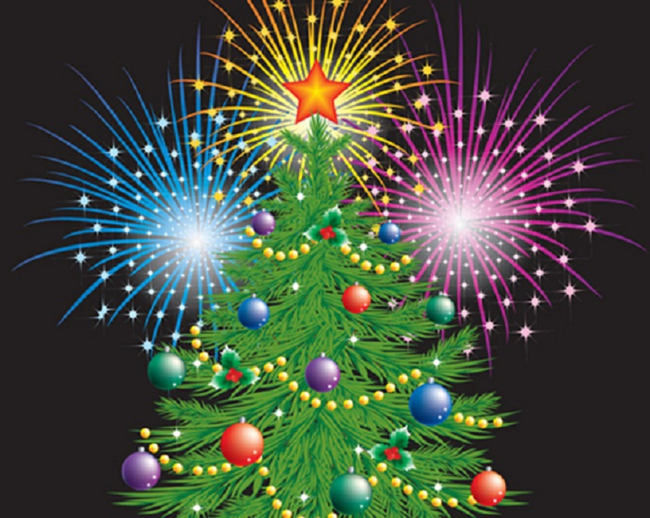 Фейерверки и хлопушки, петарды и осветительные ракеты стали непременным атрибутом новогодних празднеств. Любовь к пиротехническим изделиям у россиян давняя, еще с петровских времен при дворе была введена особая должность мастера по огненным зрелищам. Деньги на подобные забавы тратились огромные, как в прежние времена, так и в нынешние. Но надо помнить, что любая петарда, хлопушка – это маленький взрывной заряд, поэтому при их хранении и реализации необходимо соблюдать определенные требования.Пиротехнические изделия являются пожароопасными и (или) взрывоопасными. Продукты их сгорания могут оказывать вредные воздействия на людей и окружающую среду. Внешние воздействующие факторы (удар, нагрев, электромагнитное излучение, детонационный импульс и др.) могут вызывать несанкционированное срабатывание изделий или потерю их работоспособности, если уровни этих факторов выше допустимых. На объектах торговли запрещается  реализация (продажа) пиротехнических изделий запрещается  лицам, не достигшим 16-летнего возраста (если производителем не установлено другое возрастное ограничение).Использование пиротехнических изделий необходимо производить строго в соответствии с их инструкцией по применению и на безопасном расстоянии от массового скопления людей и объектов защиты (в том числе с учетом размеров опасной зоны).Применение пиротехнических изделий, за исключением хлопушек и бенгальских свечей, соответствующих I классу опасности по техническому регламенту Таможенного союза “О безопасности пиротехнических изделий”, запрещается:а) в помещениях, зданиях и сооружениях любого функционального назначения, за исключением применения специальных сценических эффектов, профессиональных пиротехнических изделий и огневых эффектов, для которых разработан комплекс дополнительных инженерно-технических мероприятий по обеспечению пожарной безопасности;б) на территориях взрывоопасных и пожароопасных объектов, в полосах отчуждения железных дорог, нефтепроводов, газопроводов и линий высоковольтной электропередачи;в) на кровлях, покрытии, балконах, лоджиях и выступающих частях фасадов зданий (сооружений);г) во время проведения митингов, демонстраций, шествий и пикетирования;д) на территориях особо ценных объектов культурного наследия народов Российской Федерации, памятников истории и культуры, кладбищ и культовых сооружений, заповедников, заказников и национальных парков;е) при погодных условиях, не позволяющих обеспечить безопасность при их использовании;ж) лицам, не преодолевшим возрастного ограничения, установленного производителем пиротехнического изделия.